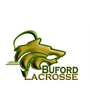 2023 GLL Registration and Certification(For ALL players EXCEPT Young Gunz Girls and Boys)Go to the GLL website (www.gllcert.com)If you registered last year your login should be saved.  If you are new, you will have to create one.Each player registered should be shown.  If a player is shown that is not participating this year, please delete the player!Choose START 2023 CERTIFICATION and follow directions to:	Choose Association	Choose Current grade level	List any physical issues	Complete Emergency Contact	Check all waivers	Upload 2 documents:  Current proof of grade (must show current year, complete name, and grade level)Current physical (must be valid for this year, have Dr. signature/date/stamp, parent signature/date) IF the physical is not on the GLL physical form it MUST have GLL cover (checked and signed on top portion)                          WE DO NOT ACCEPT GFL PHYSICALS!Your player WILL NOT be allowed to practice or play in games if this process is not complete!  Please complete this process prior to January 20, 2023.Please contact Cecilia “Ceci” Young at 678-234-5519 or cgy14@hotmail.com if you have any issues or questions.GO WOLVES!